« T’CHOUPI FAIT UN GÂTEAU » Thierry Courtin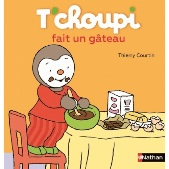 Mots isolés à traduire : FrançaisTraduit en : anglaisT’CHOUPI FAIT UN GÂTEAU Charley is making a cakeCe matin, au petit-déjeuner,T’choupi a une idée : -Maman, et si on faisaitun gâteau au chocolatpour le goûter ?This morning, while he is having breakfast,Charlie has an idea:“Mum, what about makinga chocolate cake for snack time?”-D’accord, T’choupi. Je vaispréparer tout ce qu’il faut.-Surtout, n’oublie pasle chocolat, maman ! “Alright, Charley. I’m going to prepare everything you need.”“Do not forgetthe chocolate, mum!”-Pour commencer, tu cassesles œufs, puis tu versesle sucre, le lait et la farine…Ensuite, tu mélanges bien.“To begin with, you breakthe eggs, then you addthe sugar, the milk and the flour…Then you mix all the ingredients well together.”-Maman, je suis fatigué.je crois que j’ai assezmélangé.-C’est bien, mon T’choupi.Moi, j’ajoute le chocolatet le beurre fondus…“Mum, I am tired.I think I have mixed them enough.”“Well done, my sweet Charley.I am now adding the melted chocolateand the melted butter.”-Et maintenant, expliquemaman, on remplit le moule…-Et moi, je lèche le plat !Dit T’choupi.“And now,” Mum explains, “let’s fill the cake tin up…”“And I am going to lick the dish clean!”Charley says.Quelques instants après,maman met le gâteauau four.-Maintenant, on le laisse cuire ! A few seconds later,Mum puts the cake tin in the oven.“Now, let’s let it bake!”T’choupi est impatient :-Il doit être prêt maintenant !-Non, encore quelquesminutes.Charley can’t wait:“It must be ready now!”“No, it’s not.Let’s wait for a few more minutes.”Un peu plus tard…-Maman, maman, ça y est ?-Oui. Il a l’air cuit.Je le mets au réfrigérateur…A little later…“Mum, Mum, is it ready?”“Yes, it looks done. I’m going to put it in the fridge…”C’est l’heure du goûter.Maman arrive avec le plat : -Voilà le gâteau au chocolatde T’choupi ! Oh, oh, maisil y a un petit trou au milieu !On dirait que quelqu’un l’aGoûté… It’s snack time.Mum comes with the dish:“Here is Charley’s chocolate cake!Oh, butThere is a little hole in the middle!It looks like someonehas sampled it…”T’choupi devient tout rouge :-C’est sûrement une petitesouris…-C’est vrai qu’il est délicieux,Ce gâteau. Bravo T’choupi ! Charley blushes:“It must be a little mouse…”“It’s true, this cake tastesreally nice. Well done Charley !”Du chocolatChocolateDes  œufsEggsDu sucreSugarDu laitMilk De la farineflourDu beurrebutter